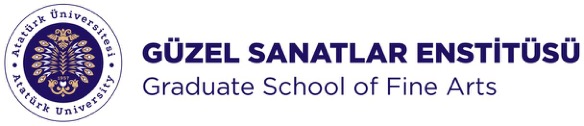 KABUL VE ONAY TUTANAĞI tarafından hazırlanan “” başlıklı çalışması .. / .. / 20.. tarihinde yapılan tez savunma sınavı sonucunda başarılı bulunarak jürimiz tarafından   Ana Sanat/Bilim Dalı,  Sanat/Bilim Dalında  tezi olarak kabul edilmiştir.Bu tezin Atatürk Üniversitesi Lisansüstü Eğitim ve Öğretim Yönetmeliği’nin ilgili maddelerinde belirtilen şartları yerine getirdiğini onaylarım.       								Unvan Ad SOYAD								Enstitü MüdürüETİK VE BİLDİRİM SAYFASI Tezi olarak sunduğum “” başlıklı çalışmanın tarafımdan bilimsel etik ilkelere uyularak yazıldığını ve yararlandığım eserleri kaynakçada gösterdiğimi beyan ederim. 	… / … / 20.. Tezle ilgili patent başvurusu yapılması / patent alma sürecinin devam etmesi sebebiyle Enstitü Yönetim Kurulunun …./…/…. tarih ve …………. sayılı kararı ile teze erişim 2 (iki) yıl süreyle engellenmiştir. Enstitü Yönetim Kurulunun …./…/…. tarih ve …………. sayılı kararı ile teze erişim 6 (altı) ay süreyle engellenmiştir. Jüri Başkanı:Unvan Ad SOYADÜniversite Adı……….................Danışman:Unvan Ad SOYADÜniversite Adı……….................Jüri Üyesi:Unvan Ad SOYADÜniversite Adı……….................Jüri Üyesi:Unvan Ad SOYADÜniversite Adı……….................Jüri Üyesi:Unvan Ad SOYADÜniversite Adı……….................İkinci Tez Danışmanı(İkinci tez danışmanı yoksa bu bölümü siliniz.)Unvan Ad SOYADÜniversite AdıEnstitü Yönetim Kurulunun …./…/…. tarih ve …… sayılı kararı.